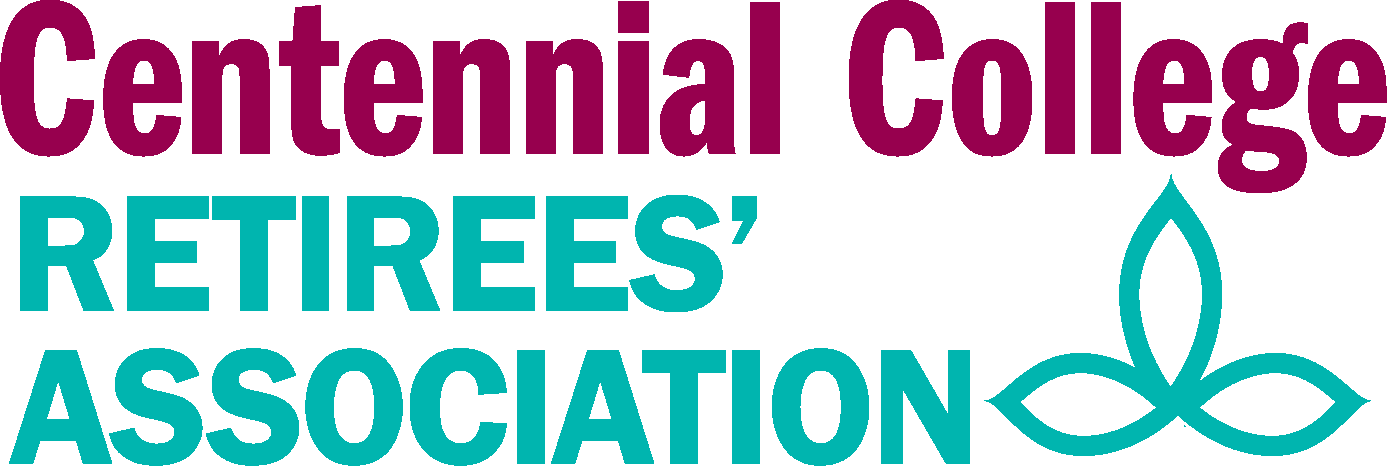 Monday June 8, 202010:30 A.M. – 12:00 P.M.Zoom TeleMeetingCentennial College Progress CampusMission StatementThe Purpose / Mission of the Centennial College Retirees’ Association:The Centennial College Retirees’ Association is an organization whose purpose is to promote the interest of Centennial College retirees.  It provides members with fellowship, pertinent information and response to their concerns.It acts to:Promote continuing contact and dialogue among retired members of the Centennial College community through:Social and recreational eventsFormal communication such as through the CCRA website, newsletters, and mailingsAdvocate for Centennial College retireesLiaise with retire groups such as other community college retirees’ associations and the Ontario Colleges Retirees’ Association (OCRA) Promote the interests of Centennial College and its programs within the communityMaintain a formal relationship with the College at the Presidential level to ensure the continuity and independence ofCCRAPerform an active role where appropriate, with respect to wider social issues within the communityWelcome & IntroductionsReview & Acceptance of  CCRA June 8 2020 AgendaReview & Acceptance of Minutes from March 9, 2020Business Arising2020 AGM Postponement & Spring Lunch Cancellation Actions CompletedNew Membership Package Directors and Officers Liability Insurance Due DateSustainability Project: Intro to Vegetable Gardening- M. GauthierDirectors ReportsE. Bull –Treasurer, PresidentP. Brown– MembershipP.  Lee– Events L. Bidwell/ E. Bull- Webmaster, E. Zehethofer- Telephone CommunicationsNew Business Fall AGM- Oct. 21  (and  COVid 19)FormatExecutive Reports (Due Sept.)MembershipSustainability Projects- M. GauthierNext Meeting Dates- Sept. 14, Oct. 19, Nov. 9 2020Mission StatementThe Purpose / Mission of the Centennial College Retirees’ Association:The Centennial College Retirees’ Association is an organization whose purpose is to promote the interest of Centennial College retirees.  It provides members with fellowship, pertinent information and response to their concerns.It acts to:Promote continuing contact and dialogue among retired members of the Centennial College community through:Social and recreational eventsFormal communication such as through the CCRA website, newsletters, and mailingsAdvocate for Centennial College retireesLiaise with retire groups such as other community college retirees’ associations and the Ontario Colleges Retirees’ Association (OCRA) Promote the interests of Centennial College and its programs within the communityMaintain a formal relationship with the College at the Presidential level to ensure the continuity and independence ofCCRAPerform an active role where appropriate, with respect to wider social issues within the community